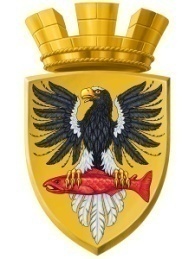 Р О С С И Й С К А Я  Ф Е Д Е Р А Ц И ЯКАМЧАТСКИЙ КРАЙП О С Т А Н О В Л Е Н И ЕАДМИНИСТРАЦИИ ЕЛИЗОВСКОГО ГОРОДСКОГО ПОСЕЛЕНИЯОт 01.08.2018 года                                                                                                               № 1027-п         г.ЕлизовоО размещении в федеральной информационной адресной системе сведений об адресах присвоенных объектам адресации – помещениям в многоквартирном жилом доме            № 22 по ул. Нагорная в г. Елизово	Руководствуясь ч.3 ст.5 и ч.3 ст.9 Федерального закона от 28.12.2013        № 443-ФЗ «О федеральной информационной адресной системе и о внесении изменений в Федеральный закон «Об общих принципах организации местного самоуправления в Российской Федерации», ст. 14 Федерального закона от 06.10.2003 № 131-ФЗ «Об общих принципах организации местного самоуправления в РФ», Уставом Елизовского городского поселения, Приказом Минфина России от 05.11.2015 № 171н «Об утверждении Перечня элементов планировочной структуры, элементов улично-дорожной сети, элементов объектов адресации, типов зданий (сооружений), помещений, используемых в качестве реквизитов адреса, и Правил сокращенного наименования адресообразующих элементов», в целях актуализации информации в федеральной информационной адресной системе,ПОСТАНОВЛЯЮ:1. Разместить в федеральной информационной адресной системе сведения об адресах, присвоенных объектам адресации - помещениям в многоквартирном жилом доме № 22 по ул. Нагорная в г. Елизово, ранее не размещенные в государственном адресном реестре, согласно приложению к настоящему постановлению.2. Направить данное постановление в федеральную информационную адресную систему для внесения сведений установленных данным постановлением.Управлению делами администрации Елизовского городского поселения опубликовать (обнародовать) настоящее постановление в средствах массовой информации и разместить в информационно-телекоммуникационной сети «Интернет» на официальном сайте администрации Елизовского городского поселения.Контроль за исполнением настоящего постановления возложить на руководителя Управления архитектуры и градостроительства администрации Елизовского городского поселения.ВрИО Главы администрации Елизовского городского поселения                                                    Д.Б. ЩипицынПриложение к постановлению администрации Елизовского городского поселенияот 01.08.2018 № 1027-пПомещение,с кадастровым номером 41:05:0101003:2271:с кадастровым номером 41:05:0101003:2271:с кадастровым номером 41:05:0101003:2271:с кадастровым номером 41:05:0101003:2271:Россия,Камчатский край,Камчатский край,Елизовский муниципальный район,Елизовский муниципальный район,Елизовский муниципальный район,Елизовский муниципальный район,Елизовское городское поселение,Елизовское городское поселение,Елизовское городское поселение,Елизово г.,Нагорная ул.,Нагорная ул.,д. 22,кв.1.кв.1.кв.1.кв.1.кв.1.Помещение,с кадастровым номером 41:05:0101003:2272:с кадастровым номером 41:05:0101003:2272:с кадастровым номером 41:05:0101003:2272:с кадастровым номером 41:05:0101003:2272:Россия,Камчатский край,Камчатский край,Елизовский муниципальный район,Елизовский муниципальный район,Елизовский муниципальный район,Елизовский муниципальный район,Елизовское городское поселение,Елизовское городское поселение,Елизовское городское поселение,Елизово г.,Нагорная ул.,Нагорная ул.,д. 22,кв.2.кв.2.кв.2.кв.2.кв.2.Помещение,с кадастровым номером 41:05:0101003:2273:с кадастровым номером 41:05:0101003:2273:с кадастровым номером 41:05:0101003:2273:с кадастровым номером 41:05:0101003:2273:Россия,Камчатский край,Камчатский край,Елизовский муниципальный район,Елизовский муниципальный район,Елизовский муниципальный район,Елизовский муниципальный район,Елизовское городское поселение,Елизовское городское поселение,Елизовское городское поселение,Елизово г.,Нагорная ул.,Нагорная ул.,д. 22,кв.3.кв.3.кв.3.кв.3.кв.3.Помещение,с кадастровым номером 41:05:0101003:2274:с кадастровым номером 41:05:0101003:2274:с кадастровым номером 41:05:0101003:2274:с кадастровым номером 41:05:0101003:2274:Россия,Камчатский край,Камчатский край,Елизовский муниципальный район,Елизовский муниципальный район,Елизовский муниципальный район,Елизовский муниципальный район,Елизовское городское поселение,Елизовское городское поселение,Елизовское городское поселение,Елизово г.,Нагорная ул.,Нагорная ул.,д. 22,кв.4.кв.4.кв.4.кв.4.кв.4.Помещение,с кадастровым номером 41:05:0101003:2279:с кадастровым номером 41:05:0101003:2279:с кадастровым номером 41:05:0101003:2279:с кадастровым номером 41:05:0101003:2279:Россия,Камчатский край,Камчатский край,Елизовский муниципальный район,Елизовский муниципальный район,Елизовский муниципальный район,Елизовский муниципальный район,Елизовское городское поселение,Елизовское городское поселение,Елизовское городское поселение,Елизово г.,Нагорная ул.,Нагорная ул.,д. 22,кв.5.кв.5.кв.5.кв.5.кв.5.Помещение,с кадастровым номером 41:05:0101003:2280:с кадастровым номером 41:05:0101003:2280:с кадастровым номером 41:05:0101003:2280:с кадастровым номером 41:05:0101003:2280:Россия,Камчатский край,Камчатский край,Елизовский муниципальный район,Елизовский муниципальный район,Елизовский муниципальный район,Елизовский муниципальный район,Елизовское городское поселение,Елизовское городское поселение,Елизовское городское поселение,Елизово г.,Нагорная ул.,Нагорная ул.,д. 22,кв.6.кв.6.кв.6.кв.6.кв.6.Помещение,с кадастровым номером 41:05:0101003:2281:с кадастровым номером 41:05:0101003:2281:с кадастровым номером 41:05:0101003:2281:с кадастровым номером 41:05:0101003:2281:Россия,Камчатский край,Камчатский край,Елизовский муниципальный район,Елизовский муниципальный район,Елизовский муниципальный район,Елизовский муниципальный район,Елизовское городское поселение,Елизовское городское поселение,Елизовское городское поселение,Елизово г.,Нагорная ул.,Нагорная ул.,д. 22,кв.7.кв.7.кв.7.кв.7.кв.7.Помещение,с кадастровым номером 41:05:0101003:2282:с кадастровым номером 41:05:0101003:2282:с кадастровым номером 41:05:0101003:2282:с кадастровым номером 41:05:0101003:2282:Россия,Камчатский край,Камчатский край,Елизовский муниципальный район,Елизовский муниципальный район,Елизовский муниципальный район,Елизовский муниципальный район,Елизовское городское поселение,Елизовское городское поселение,Елизовское городское поселение,Елизово г.,Нагорная ул.,Нагорная ул.,д. 22,кв.8.кв.8.кв.8.кв.8.кв.8.Помещение,с кадастровым номером 41:05:0101003:2287:с кадастровым номером 41:05:0101003:2287:с кадастровым номером 41:05:0101003:2287:с кадастровым номером 41:05:0101003:2287:Россия,Камчатский край,Камчатский край,Елизовский муниципальный район,Елизовский муниципальный район,Елизовский муниципальный район,Елизовский муниципальный район,Елизовское городское поселение,Елизовское городское поселение,Елизовское городское поселение,Елизово г.,Нагорная ул.,Нагорная ул.,д. 22,кв.9.кв.9.кв.9.кв.9.кв.9.Помещение,с кадастровым номером 41:05:0101003:2288:с кадастровым номером 41:05:0101003:2288:с кадастровым номером 41:05:0101003:2288:с кадастровым номером 41:05:0101003:2288:Россия,Камчатский край,Камчатский край,Елизовский муниципальный район,Елизовский муниципальный район,Елизовский муниципальный район,Елизовский муниципальный район,Елизовское городское поселение,Елизовское городское поселение,Елизовское городское поселение,Елизово г.,Нагорная ул.,Нагорная ул.,д. 22,кв.10.кв.10.кв.10.кв.10.кв.10.Помещение,с кадастровым номером 41:05:0101003:2289:с кадастровым номером 41:05:0101003:2289:с кадастровым номером 41:05:0101003:2289:с кадастровым номером 41:05:0101003:2289:Россия,Камчатский край,Камчатский край,Елизовский муниципальный район,Елизовский муниципальный район,Елизовский муниципальный район,Елизовский муниципальный район,Елизовское городское поселение,Елизовское городское поселение,Елизовское городское поселение,Елизово г.,Нагорная ул.,Нагорная ул.,д. 22,кв.11.кв.11.кв.11.кв.11.кв.11.Помещение,с кадастровым номером 41:05:0101003:2290:с кадастровым номером 41:05:0101003:2290:с кадастровым номером 41:05:0101003:2290:с кадастровым номером 41:05:0101003:2290:Россия,Камчатский край,Камчатский край,Елизовский муниципальный район,Елизовский муниципальный район,Елизовский муниципальный район,Елизовский муниципальный район,Елизовское городское поселение,Елизовское городское поселение,Елизовское городское поселение,Елизово г.,Нагорная ул.,Нагорная ул.,д. 22,кв.12.кв.12.кв.12.кв.12.кв.12.Помещение,с кадастровым номером 41:05:0101003:2295:с кадастровым номером 41:05:0101003:2295:с кадастровым номером 41:05:0101003:2295:с кадастровым номером 41:05:0101003:2295:Россия,Камчатский край,Камчатский край,Елизовский муниципальный район,Елизовский муниципальный район,Елизовский муниципальный район,Елизовский муниципальный район,Елизовское городское поселение,Елизовское городское поселение,Елизовское городское поселение,Елизово г.,Нагорная ул.,Нагорная ул.,д. 22,кв.13.кв.13.кв.13.кв.13.кв.13.Помещение,с кадастровым номером 41:05:0101003:2296:с кадастровым номером 41:05:0101003:2296:с кадастровым номером 41:05:0101003:2296:с кадастровым номером 41:05:0101003:2296:Россия,Камчатский край,Камчатский край,Елизовский муниципальный район,Елизовский муниципальный район,Елизовский муниципальный район,Елизовский муниципальный район,Елизовское городское поселение,Елизовское городское поселение,Елизовское городское поселение,Елизово г.,Нагорная ул.,Нагорная ул.,д. 22,кв.14.кв.14.кв.14.кв.14.кв.14.Помещение,с кадастровым номером 41:05:0101003:2297:с кадастровым номером 41:05:0101003:2297:с кадастровым номером 41:05:0101003:2297:с кадастровым номером 41:05:0101003:2297:Россия,Камчатский край,Камчатский край,Елизовский муниципальный район,Елизовский муниципальный район,Елизовский муниципальный район,Елизовский муниципальный район,Елизовское городское поселение,Елизовское городское поселение,Елизовское городское поселение,Елизово г.,Нагорная ул.,Нагорная ул.,д. 22,кв.15.кв.15.кв.15.кв.15.кв.15.Помещение,с кадастровым номером 41:05:0101003:2298:с кадастровым номером 41:05:0101003:2298:с кадастровым номером 41:05:0101003:2298:с кадастровым номером 41:05:0101003:2298:Россия,Камчатский край,Камчатский край,Елизовский муниципальный район,Елизовский муниципальный район,Елизовский муниципальный район,Елизовский муниципальный район,Елизовское городское поселение,Елизовское городское поселение,Елизовское городское поселение,Елизово г.,Нагорная ул.,Нагорная ул.,д. 22,кв.16.кв.16.кв.16.кв.16.кв.16.Помещение,с кадастровым номером 41:05:0101003:2275:с кадастровым номером 41:05:0101003:2275:с кадастровым номером 41:05:0101003:2275:с кадастровым номером 41:05:0101003:2275:Россия,Камчатский край,Камчатский край,Елизовский муниципальный район,Елизовский муниципальный район,Елизовский муниципальный район,Елизовский муниципальный район,Елизовское городское поселение,Елизовское городское поселение,Елизовское городское поселение,Елизово г.,Нагорная ул.,Нагорная ул.,д. 22,кв.17.кв.17.кв.17.кв.17.кв.17.Помещение,с кадастровым номером 41:05:0101003:2276:с кадастровым номером 41:05:0101003:2276:с кадастровым номером 41:05:0101003:2276:с кадастровым номером 41:05:0101003:2276:Россия,Камчатский край,Камчатский край,Елизовский муниципальный район,Елизовский муниципальный район,Елизовский муниципальный район,Елизовский муниципальный район,Елизовское городское поселение,Елизовское городское поселение,Елизовское городское поселение,Елизово г.,Нагорная ул.,Нагорная ул.,д. 22,кв.18.кв.18.кв.18.кв.18.кв.18.Помещение,с кадастровым номером 41:05:0101003:2277:с кадастровым номером 41:05:0101003:2277:с кадастровым номером 41:05:0101003:2277:с кадастровым номером 41:05:0101003:2277:Россия,Камчатский край,Камчатский край,Елизовский муниципальный район,Елизовский муниципальный район,Елизовский муниципальный район,Елизовский муниципальный район,Елизовское городское поселение,Елизовское городское поселение,Елизовское городское поселение,Елизово г.,Нагорная ул.,Нагорная ул.,д. 22,кв.19.кв.19.кв.19.кв.19.кв.19.Помещение,с кадастровым номером 41:05:0101003:2278:с кадастровым номером 41:05:0101003:2278:с кадастровым номером 41:05:0101003:2278:с кадастровым номером 41:05:0101003:2278:Россия,Камчатский край,Камчатский край,Елизовский муниципальный район,Елизовский муниципальный район,Елизовский муниципальный район,Елизовский муниципальный район,Елизовское городское поселение,Елизовское городское поселение,Елизовское городское поселение,Елизово г.,Нагорная ул.,Нагорная ул.,д. 22,кв.20.кв.20.кв.20.кв.20.кв.20.Помещение,с кадастровым номером 41:05:0101003:2283:с кадастровым номером 41:05:0101003:2283:с кадастровым номером 41:05:0101003:2283:с кадастровым номером 41:05:0101003:2283:Россия,Камчатский край,Камчатский край,Елизовский муниципальный район,Елизовский муниципальный район,Елизовский муниципальный район,Елизовский муниципальный район,Елизовское городское поселение,Елизовское городское поселение,Елизовское городское поселение,Елизово г.,Нагорная ул.,Нагорная ул.,д. 22,кв.21.кв.21.кв.21.кв.21.кв.21.Помещение,с кадастровым номером 41:05:0101003:2284:с кадастровым номером 41:05:0101003:2284:с кадастровым номером 41:05:0101003:2284:с кадастровым номером 41:05:0101003:2284:Россия,Камчатский край,Камчатский край,Елизовский муниципальный район,Елизовский муниципальный район,Елизовский муниципальный район,Елизовский муниципальный район,Елизовское городское поселение,Елизовское городское поселение,Елизовское городское поселение,Елизово г.,Нагорная ул.,Нагорная ул.,д. 22,кв.22.кв.22.кв.22.кв.22.кв.22.Помещение,с кадастровым номером 41:05:0101003:2285:с кадастровым номером 41:05:0101003:2285:с кадастровым номером 41:05:0101003:2285:с кадастровым номером 41:05:0101003:2285:Россия,Камчатский край,Камчатский край,Елизовский муниципальный район,Елизовский муниципальный район,Елизовский муниципальный район,Елизовский муниципальный район,Елизовское городское поселение,Елизовское городское поселение,Елизовское городское поселение,Елизово г.,Нагорная ул.,Нагорная ул.,д. 22,кв.23.кв.23.кв.23.кв.23.кв.23.Помещение,с кадастровым номером 41:05:0101003:2286:с кадастровым номером 41:05:0101003:2286:с кадастровым номером 41:05:0101003:2286:с кадастровым номером 41:05:0101003:2286:Россия,Камчатский край,Камчатский край,Елизовский муниципальный район,Елизовский муниципальный район,Елизовский муниципальный район,Елизовский муниципальный район,Елизовское городское поселение,Елизовское городское поселение,Елизовское городское поселение,Елизово г.,Нагорная ул.,Нагорная ул.,д. 22,кв.24.кв.24.кв.24.кв.24.кв.24.Помещение,с кадастровым номером 41:05:0101003:2291:с кадастровым номером 41:05:0101003:2291:с кадастровым номером 41:05:0101003:2291:с кадастровым номером 41:05:0101003:2291:Россия,Камчатский край,Камчатский край,Елизовский муниципальный район,Елизовский муниципальный район,Елизовский муниципальный район,Елизовский муниципальный район,Елизовское городское поселение,Елизовское городское поселение,Елизовское городское поселение,Елизово г.,Нагорная ул.,Нагорная ул.,д. 22,кв.25.кв.25.кв.25.кв.25.кв.25.Помещение,с кадастровым номером 41:05:0101003:2292:с кадастровым номером 41:05:0101003:2292:с кадастровым номером 41:05:0101003:2292:с кадастровым номером 41:05:0101003:2292:Россия,Камчатский край,Камчатский край,Елизовский муниципальный район,Елизовский муниципальный район,Елизовский муниципальный район,Елизовский муниципальный район,Елизовское городское поселение,Елизовское городское поселение,Елизовское городское поселение,Елизово г.,Нагорная ул.,Нагорная ул.,д. 22,кв.26.кв.26.кв.26.кв.26.кв.26.Помещение,с кадастровым номером 41:05:0101003:2294:с кадастровым номером 41:05:0101003:2294:с кадастровым номером 41:05:0101003:2294:с кадастровым номером 41:05:0101003:2294:Россия,Камчатский край,Камчатский край,Елизовский муниципальный район,Елизовский муниципальный район,Елизовский муниципальный район,Елизовский муниципальный район,Елизовское городское поселение,Елизовское городское поселение,Елизовское городское поселение,Елизово г.,Нагорная ул.,Нагорная ул.,д. 22,кв.27.кв.27.кв.27.кв.27.кв.27.Помещение,с кадастровым номером 41:05:0101003:2293:с кадастровым номером 41:05:0101003:2293:с кадастровым номером 41:05:0101003:2293:с кадастровым номером 41:05:0101003:2293:Россия,Камчатский край,Камчатский край,Елизовский муниципальный район,Елизовский муниципальный район,Елизовский муниципальный район,Елизовский муниципальный район,Елизовское городское поселение,Елизовское городское поселение,Елизовское городское поселение,Елизово г.,Нагорная ул.,Нагорная ул.,д. 22,кв.28.кв.28.кв.28.кв.28.кв.28.Помещение,с кадастровым номером 41:05:0101003:2299:с кадастровым номером 41:05:0101003:2299:с кадастровым номером 41:05:0101003:2299:с кадастровым номером 41:05:0101003:2299:Россия,Камчатский край,Камчатский край,Елизовский муниципальный район,Елизовский муниципальный район,Елизовский муниципальный район,Елизовский муниципальный район,Елизовское городское поселение,Елизовское городское поселение,Елизовское городское поселение,Елизово г.,Нагорная ул.,Нагорная ул.,д. 22,кв.29.кв.29.кв.29.кв.29.кв.29.Помещение,с кадастровым номером 41:05:0101003:2300:с кадастровым номером 41:05:0101003:2300:с кадастровым номером 41:05:0101003:2300:с кадастровым номером 41:05:0101003:2300:Россия,Камчатский край,Камчатский край,Елизовский муниципальный район,Елизовский муниципальный район,Елизовский муниципальный район,Елизовский муниципальный район,Елизовское городское поселение,Елизовское городское поселение,Елизовское городское поселение,Елизово г.,Нагорная ул.,Нагорная ул.,д. 22,кв.30.кв.30.кв.30.кв.30.кв.30.Помещение,с кадастровым номером 41:05:0101003:2301:с кадастровым номером 41:05:0101003:2301:с кадастровым номером 41:05:0101003:2301:с кадастровым номером 41:05:0101003:2301:Россия,Камчатский край,Камчатский край,Елизовский муниципальный район,Елизовский муниципальный район,Елизовский муниципальный район,Елизовский муниципальный район,Елизовское городское поселение,Елизовское городское поселение,Елизовское городское поселение,Елизово г.,Нагорная ул.,Нагорная ул.,д. 22,кв.31.кв.31.кв.31.кв.31.кв.31.Помещение,с кадастровым номером 41:05:0101003:2302:с кадастровым номером 41:05:0101003:2302:с кадастровым номером 41:05:0101003:2302:с кадастровым номером 41:05:0101003:2302:Россия,Камчатский край,Камчатский край,Елизовский муниципальный район,Елизовский муниципальный район,Елизовский муниципальный район,Елизовский муниципальный район,Елизовское городское поселение,Елизовское городское поселение,Елизовское городское поселение,Елизово г.,Нагорная ул.,Нагорная ул.,д. 22,кв.32.кв.32.кв.32.кв.32.кв.32.